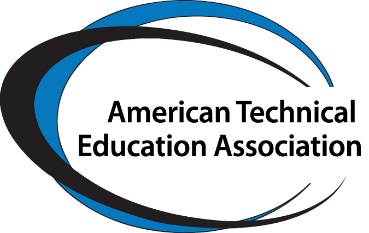 61st Annual National Conference
“Collaboration for Maximum Impact with Applied Learning Focus”April 10, 11 and 12 Hosted byPresident Sheree UtashWSU Tech, Wichita, KansasDetails available on ATEA registration pageTrade Show and Sponsorship RegistrationThe American Technical Education Association (ATEA) and host Dr. Sheree Utash are pleased to announce the 61st Annual National Conference.  We would be honored for you to be a sponsor of this conference.  As a sponsor at the 2024 National Conference, you will have access to over 200 key decision makers and significant visibility in promotional information through emails to our 2500 network.  Participants at the conference will be looking for viable and affordable equipment, software, training units, and other resources.  Attendees are respected education authorities who initiate projects and programs. There are several sponsorship opportunities available.  SPONSORSHIP TYPES 4 Conference Platinum Sponsor							$10,000Sector Platinum SponsorPlatinum is the preeminent conference sponsorship or sector sponsorship.Acknowledgement on the ATEA website as a Platinum sponsor, including your company logo and on all conference materials including photo of company leader or leaders.2 Trade Show booths5 complimentary registrationsFull page ad on digital programSponsor profile in the conference program with website link in digital formatAcknowledgment in all conference marketing materials Opportunity to personally greet attendees at the Trade Show OpeningRecognition via prominent place in all conference materials at the conference6 Gold Sponsor									$5,000Gold is the premier conference or sector sponsorship.Acknowledgement on the ATEA website as a Gold sponsor, including your company logo2 Trade Show booth3 complimentary registrationsSponsor profile in the conference program with website link.Acknowledgement in all conference marketing materials Recognition at the beginning of each conference day or in the sector session—if a session sponsor15 Silver Sponsor								$3,000Acknowledgement on the ATEA website as a Silver sponsor, including your company logo2 complimentary registrations1 trade show boothSponsor profile in the conference programAcknowledgement in all conference marketing materials Logo visible at the conference general session. 20 Bronze sector sponsor						$2,000Acknowledgement on the ATEA website as a Bronze Sector sponsor, including your company logoAcknowledgement in all conference marketing materials with website link.1 complimentary conference registration1 trade show boothSPECIAL SPONSORSHIPSATEA Awards Program—company name in title of the Awards Program						$5,000Register online at www: ateaonline.org or through this form. We will contact you for full information.Name__________________________Organization________________________Level of Sponsorship__________________ Payment method_______________Please attach logo for all levels and for Platinum or Gold photo of CEO or Person to be featured.  Questions, please contact Sandra Krebsbach, ATEA Executive Director skrebsbach@dunwoody.ed or 612-381-3315. 